Załącznik nr 3 do zapytania ofertowego nr WI.271.4.2023.ASzz dnia 17.04.2023 r.Projekt umowyUMOWA nr ……………...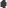 o świadczenie usługizawarta w Lubawce w dniu ……………..………….…2023 roku pomiędzy:Gminą Lubawka z siedzibą przy Pl. Wolności 1, 58-420 Lubawka, posiadającą NIP: 614-10-01-909, Regon: 230821339, w imieniu i na rzecz, której działa:
Sławomir Antoniewski - Zastępca Burmistrza Miasta Lubawka,
przy kontrasygnacie Moniki Stanek- Gamoń – Skarbnika Gminy Lubawka, zwaną dalej "Zamawiającym”, a………………………………………………………………………………………………………………………………………….. z siedzibą ………………………………………………………………………………………………………………………………. posiadającym numer identyfikacyjny NIP ………………………….., Regon: ……………………………….., zwanym dalej „Wykonawcą”, W związku z faktem, iż wartość zamówienia jest niższa od kwoty, o której mowa w art. 2 ust. 1 pkt.1) ustawy z dnia 11.09.2019 r. Prawo zamówień publicznych (Dz.U.2022 poz. 1710), zamówienie udzielane jest na zasadach określonych w art. 44 ustawy z dnia 27.08.2009r. o finansach publicznych (Dz.U.2022 poz. 1634), oraz zgodnie z § 5 ust. 5 lit. b) Regulaminu udzielania zamówień publicznych do 130 000 zł obowiązującym u Zamawiającego. Mając na uwadze powyższe, w związku z przeprowadzeniem postępowania w trybie zapytania ofertowego nr WI.271.4.2023.ASz z dnia …………………. została zawarta umowa o następującej treści:§ 1.1. Zamawiający zleca a Wykonawca przyjmuje do wykonania usługę polegającą na wykonywaniu prac gospodarczych i porządkowych pn.: „Obsługa i utrzymanie ogólnodostępnych obiektów sanitarnych, wiaty biesiadnej, ścieżki pieszo rowerowej wraz z infrastrukturą towarzyszącą w miejscowości Szczepanów, Miszkowice, Paprotki” powstałych w ramach projektu pn.: „Łączy nas Bóbr”.2. Miejscem wykonywania usług, o których mowa w ust. 1 będzie obszar, na którym powstała inwestycja zlokalizowany wokół zbiornika Wodnego Bukówka w Gminie Lubawka na terenie sołectw Miszkowice, Paprotki i Szczepanów  urządzenia i obiekty objęte niniejszą umową przedstawione zostały w załączniku graficznym nr 1.§ 2.W ramach realizacji przedmiotu umowy Wykonawca zobowiązuje się wykonywać w szczególności następujące czynności eksploatacyjne i konserwacyjne:Zbieranie odpadów typu papier, szkło, odchody zwierzęce z trawników, nawierzchni piaszczystej, powierzchni pokrytych roślinnością oraz z nawierzchni utwardzonych. Opróżnianie koszy, Utrzymanie w czystości terenu, a w szczególności: a) Wiaty biesiadnej - siedzisk, ławek, stołów,b) urządzeń siłowni zewnętrznej, c)  urządzeń placu zabaw,d) parkingu.Zamiatanie powierzchni utwardzonych (tj. wiaty turystycznej, obiektów sanitarnych
 w Miszkowicach oraz Paprotkach),Sezonowa obsługa obiektów sanitarnych w Paprotkach i Miszkowicach, polegająca na nieprzerwalnym zapewnieniu dostępu, czystości i właściwych warunków sanitarno – higienicznych korzystania z toalet w wyznaczonych godzinach w okresie trwania umowy,Zapewnienie bezpłatnej możliwości korzystania z obiektów sanitarnych.Wywieszenie w widocznych miejscach informacji o godzinach otwarcia i bezpłatnym korzystaniu z toalet miejskich. (W miesiącach maj 2023 r. sierpień 2023 r. od godz. 10.00 do godz. 22.00 w miesiącach wrzesień 2023 r.październik 2023 r. od godz. 12.00 do godz. 18.00). Wyposażenie obiektów sanitarnych w środki czystości oraz środki sanitarne
 i higieniczne tj. m.in.: papier toaletowy, ręczniki papierowe, mydło w płynie, środki do sprzątania, do dezynfekcji itp. oraz na bieżąco ich uzupełnianie.Wyposażenie toalet w urządzenia niezbędne dla prawidłowego korzystania z nich, w tym przede wszystkim: dozowniki mydła, podajniki do papieru toaletowego, kosze na odpady itp.Zawiadomienie Zmawiającego o wszelkich szkodach spowodowanych kradzieżą, uszkodzeniem lub zniszczeniem toalet, mienia pozostającego w obsłudze, niezwłocznie, lecz nie później niż w ciągu 48 godzin od zaistnienia zdarzenia skutkującego szkodą. Prowadzenie i udostępnianie podczas kontroli toalet, książki kontroli sanitarnej dla każdej z toalet, (codziennie w książkach dokonać wpisu o godzinach sprzątania wraz
 z podpisem osoby sprzątającej).utrzymanie czystości wewnątrz toalet polegające m.in. na: zmywaniu posadzek, myciu muszli ustępowych, pisuarów, sedesów, umywalek, kabin prysznicowych, baterii, luster, okien, drzwi, ścian i lamp wg potrzeb itd.Opróżniania koszy na odpady w kabinach toalet oraz usuwanie odpadów z pomieszczeń w miarę potrzeb. Codzienne wykonywanie czynności związanych z dezynfekcją pomieszczeń w toaletach.Bieżąca konserwacja i wymiana elementów drobnych tj. żarówek, uszczelek – we własnym zakresie przez Wykonawcę.dokonywanie bieżących napraw oraz wymiana uszkodzonych urządzeń sanitarnych i ich elementów np. muszli, pisuarów, umywalek, baterii, wężyków przy pisuarach, podajników papieru, dozowników mydła (w uzgodnieniu z zamawiającym i na koszt zamawiającego).Wykaszanie powierzchni (około 10000 m 2) przy miejscu na grilla, wiacie biesiadnej, siłowni, placu zabaw, parkingu i toalecie w Miszkowicach oraz przy toalecie w Paprotkach - według bieżących potrzeb lub poleceń Zamawiającego, lecz nie rzadziej niż raz w miesiącu. 6.1. Wykonawca zobowiązany jest na dwa dni przed przystąpieniem do wykaszania, poinformować o terminie prac Zamawiającego oraz Zarządcę terenu wokół zbiornika wodnego Bukówka, tj. Zarząd Zlewni w Lwówku Śląskim.  Każdorazowo po wykonaniu koszenia poinformować Zlecającego oraz Zarządcę, celem dokonania odbioru.Lokalizację przedmiotowych obiektów stanowi załącznik graficzny nr 1 do niniejszej umowy.Raz w miesiącu wykaszanie poboczy całej ścieżki pieszo-rowerowej (na szer. 0.5 metra zewnętrznych krawędzi ścieżki o dł. 5000 mb) znajdującej się wokół zbiornika wodnego Bukówka zał. graficzny nr 1 do umowy, mapa z lokalizacją przedmiotowej ścieżki. 7.1. Wykonawca zobowiązany jest na dwa dni przed przystąpieniem do wykaszania, poinformować o terminie prac Zamawiającego oraz Zarządcę terenu wokół zbiornika wodnego Bukówka, tj. Zarząd Zlewni w Lwówku Śląskim.7.2. Wykaszanie terenu na zaporze bocznej w Miszkowicach wymaga każdorazowo uzgodnienia z przedstawicielem Zarządcy terenu wokół zbiornika wodnego Bukówka, tj. Zarządem Zlewni w Lwówku Śląskim.Każdorazowo po wykonaniu koszenia poinformować Zlecającego oraz Zarządcę, celem dokonania odbioru.Odpowiedzialność za zniszczenia podczas koszenia ponosi Wykonawca, który w terminie 3 dni od dnia wykazania szkody zobowiązany jest do jej usunięcia.Uczestniczenie w zarządzonych przez Zamawiającego spotkaniach służących sprawdzeniu wykonywania przez Wykonawcę obowiązków określonych w umowie, przy czym termin spotkania powinien być wyznaczony z co najmniej dwudniowym wyprzedzeniem. Okoliczności wskazane w zdaniu poprzedzającym nie wykluczają samodzielnego przez Zamawiającego sprawdzania jakości i terminowości wykonywania przez Wykonawcę obowiązków.
§ 3.Wykonawca zobowiązuje się wykonywać usługi objęte niniejszą umową z własnych materiałów i przy użyciu narzędzi własnych.Dokonywanie zakupów, o których mowa w § 2 pkt. 5 lit. k) wymaga każdorazowego wcześniejszego uzgodnienia rodzaju oraz ceny kupowanego elementu z Zamawiającym oraz uzyskania jego pisemnej akceptacji. Rozliczenie z tego tytułu nastąpi na podstawie refaktury, która Wykonawca wystawi na rzecz Zamawiającego po wykonanej naprawie/wymianie. 
§ 4. Za wykonanie przedmiotu umowy strony ustalają wynagrodzenie ryczałtowe. Wynagrodzenie z tytułu realizacji niniejszej umowy płatne będzie raz w miesiącu, a jego wysokość będzie wynosiła …….. zł brutto (słownie: …………………………………….złote  00/100 brutto), w tym należny podatek VAT co daje kwotę netto ………………….. (słownie:………………) zł .  Łączna kwota wynagrodzenia za cały okres wykonywania niniejszej umowy nie może przekroczyć kwoty …………………………………………. zł, z zastrzeżeniem zapisów § 3 ust. 2.4.Wynagrodzenie, o którym mowa w ust. 2, obejmuje wszystkie koszty związane z realizacją przedmiotu umowy, w tym przede wszystkim koszty dojazdów, zakupu materiałów i narzędzi. § 5.Rozliczenie nastąpi w oparciu o prawidłowo wystawione faktury VAT. Termin płatności faktur ustala się do 30 dni licząc od daty dostarczenia Zamawiającemu prawidłowo wystawionej faktury wraz z dokumentami rozliczeniowymi, tj.: książki kontroli sanitarnej i protokołu odbioru wykonanej usługi za dany okres rozliczeniowy.Zamawiający oświadcza, że płatność za wykonanie przedmiotu umowy odbywać się będzie z uwzględnieniem mechanizmu podzielonej płatności zgodnie z ustawą o podatku od towarów i usług art. 108a – 108d (Dz. U.2022.931 t.j. z dnia 2022.04.29).Dane do faktury/rachunku:Gmina Lubawka z siedzibą przy Pl. Wolności 1, 58-420 Lubawka NIP: 614-10-01-909, Regon: 230821339Wynagrodzenie, o którym mowa w ust. 1 zostanie przekazane na rachunek bankowy Wykonawcy o numerze ………………………………………………..     (rachunek bankowy musi widnieć w wykazie podatników VAT Ministra Finansów).Rachunek bankowy Wykonawcy wskazany w niniejszej umowie może być zmieniony tylko poprzez aneks do umowy podpisany przez Strony Umowy.Za dzień zapłaty przyjmuje się dzień obciążenia rachunku Zamawiającego.Bez zgody Zamawiającego, Wykonawca nie może udzielić na rzecz osób trzecich cesji jakichkolwiek wierzytelności wynikających z Umowy.§ 6.Upoważnionym do wykonywania umowy i kontroli jej realizacji ze strony Wykonawcy będzie: …………………………………………………………………………………..Ze strony Zamawiającego osobą upoważnioną do wykonywania umowy i kontroli jej realizacji będzie: pracownik Urzędu Miasta: Alicja Szczygieł, tel. 516 322 677 e-mail: oraz Kierownik Wydziału Inwestycji i Infrastruktury Daria Powązka -Łazarek, tel. 572 353 732 e-mail powazka.daria@lubawka.eu .
§ 7.Umowa została zawarta na czas określony i obowiązuje od……………… r. do dnia 31.10.2023 r.§ 8.Wszelkie zmiany umowy wymagają formy pisemnej pod rygorem nieważności.§ 9.1. Korespondencja wysłana na adresy Stron (w tym poczty elektronicznej) wskazane w treści umowy uważana będzie za doręczoną, chyba że Strona, która adres zmieni, powiadomi o tym skutecznie drugą Stronę.2. W sprawach nie uregulowanych niniejszą umową mają zastosowanie przepisy Kodeksu Cywilnego i przepisy eksploatacji urządzeń energetycznych. Wszelkie sprawy sporne rozstrzygać będzie właściwy dla Zamawiającego Sąd.§ 10.1. Wykonawca zobowiązany jest do zapłacenia kary umownej w następujących przypadkach: a) odstąpienia od umowy z przyczyn leżących po stronie Wykonawcy  w wysokości 20% wynagrodzenia umownego brutto, o którym mowa w § 4 ust. 3b) w wysokości 5% wynagrodzenia, o którym mowa w § 4 ust. 2 za każdy stwierdzony przypadek nieterminowego lub nieprawidłowego realizowania przez Wykonawcę czynności, o których mowa w § 2 umowy,2. Strony zgodnie postanawiają, że kara umowna, o której mowa w ust. 1 może zostać potrącona 
z wynagrodzenia Wykonawcy, o czym zostanie on poinformowany pisemnie.3. Zamawiającemu przysługuje prawo dochodzenia odszkodowania na zasadach ogólnych prawa cywilnego, jeżeli poniesiona szkoda przewyższa wysokość zastrzeżonych kar umownych.4. Zamawiający zobowiązany jest do zapłacenia kary umownej na rzecz Wykonawcy w przypadku, odstąpienia od umowy z winy Zamawiającego w wysokości 20% wynagrodzenia umownego brutto, o którym mowa w § 4 ust. 3§ 11.1. W razie zaistnienia istotnej zmiany okoliczności powodującej, że wykonanie umowy nie leży 
w interesie publicznym, czego nie można było przewidzieć w chwili zawarcia umowy, lub dalsze wykonywanie umowy może zagrozić istotnemu interesowi bezpieczeństwa państwa lub bezpieczeństwu publicznemu, Zamawiający może odstąpić od umowy w terminie 20 dni od dnia powzięcia wiadomości o tych okolicznościach.2. Stronom przysługuje prawo odstąpienia od umowy w przypadkach określonych w ust. 3 i 4 w terminie 30 dni od powzięcia wiadomości o tych okolicznościach.3. Zamawiającemu przysługuje prawo do odstąpienia od umowy, jeżeli:3.1.	Wykonawca realizuje usługi przewidziane niniejszą umową w sposób niezgodny z niniejszą umową i nie zmienia sposobu ich realizacji pomimo pisemnego wezwania;3.2.	zostanie wydany przez komornika nakaz zajęcia składników majątku Wykonawcy w sposób uniemożliwiający realizację umowy.4. Wykonawcy przysługuje prawo do odstąpienia od umowy, jeżeli Zamawiający nie wywiązuje się z obowiązku zapłaty faktury, mimo dodatkowego wezwania - w terminie dwóch miesięcy od upływu terminu wyznaczonego na jej zapłatę.5. W przypadku, o którym mowa w ust. 1 i 2 Wykonawca może żądać wyłącznie wynagrodzenia należnego z tytułu wykonania części umowy.6. Odstąpienie od umowy powinno nastąpić w formie pisemnej pod rygorem nieważności takiego oświadczenia i powinno zawierać uzasadnienie.§ 12.Umowę niniejszą sporządzono w trzech jednobrzmiących egzemplarzach, dwa dla Zamawiającego i jeden dla Wykonawcy.Wykonawca		                          	                ZamawiającySprawę prowadzi: Alicja SzczygiełWydział Inwestycji i InfrastrukturyUrząd Miasta Lubawka Tel.: 516 322 677Email: szczygiel.alicja@lubawka.eu